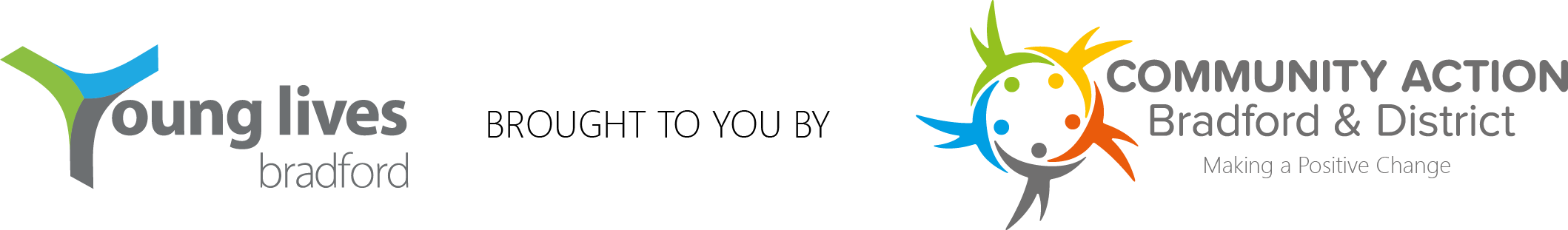 YOUNG LIVES UPDATE NOVEMBER 2020Strategic UpdatesUpdates from Children’s System Board, Prevention and Early Help Strategic Board and sub Groups, Bradford Partnership and sub Groups, Improvement board and preparatory meetings, For queries on these updates contact peterh@cabad.org.uk Early Help The Lead Practitioner role is in place and being rolled out. See Bradford Schools Online pages for more information. The Prevention and Early Help partnership held its first meeting since Covid crisis began. It has launched sub groups which have started to meet:Integrated delivery and practice (meeting 25th November)Resource and Commissioning (meeting 26th November)System Workforce Development. Met 17 November. It agreed the principles of a work plan to develop a Workforce Development Strategy which as a starting point involves reviewing the 0-19 passport and previous audit along with ACE’s training (Better Start) to share the learning from this and inform our thinking about a further workforce review. A discussion was held about recording training and shared systems but that will be a built in to the workplan.Performance and Outcomes (met 11th November)A self assessment of Early Help provision is being undertaken – Young Lives Bradford sought input via its Core and Safeguarding group members and fed this into the process. Improvement Journey The anticipated Ofsted visit in November did not occur due to a combination of the beginning of lockdown and illness in the senior leadership team in Children’s services. It is hoped to undertake it in early December so that the preparations don’t need to be repeated. Clearer data is emerging on contacts to the Front door and is leading to a better understanding of contacts that have historically been marked as no further action and this is leading to discussions with other partners where appropriate. There is still further work to be undertaken. There are still significant challenges around stability of staffing and health provision. MARFThe Multi Agency Referral Form has been slightly revised to make it clear a request for a  social work assessment could  be due to concerns for a child’s safety and well-being, or it could be an assessment of needs for children with complex health or disabilities. It also has a tick box to indicate whether it is a follow up to a phone call.. Updated Multi agenct Referral Form The introductory sheet has also been revised and is below as an explanation of the purpose of the form and to highlight the helpline which can be used. This form is for practitioners seeking to refer an unborn, child or young person. It enables us to provide the right kind of support at the right time.    If you are unsure about whether or not to make a referral, or which service will best help the family and safeguard the child, please refer to the Bradford Continuum of Need (Continuum of Need and Risk Assessment)You can also contact the Children’s Information & Advice Line for a consultation with an experienced social worker on the number below:Daytime hours (Mon-Thurs 8.30am-5.00pm, Fri -8.30am-4.30pm) 01274 435600 For any urgent discussions that need to take place Out of Hours (5pm to 8.30am seven days per week) please contact our Emergency Duty Team number: 01274 431010If you are worried about an immediate risk of significant harm or danger to a child, it is essential that you consider calling the Police/Ambulance Service on 999. You will be required to make a follow up referral to Children’s Social Care by calling 01274 435600 .All telephone referrals from partner agencies/Professionals must be followed up in writing by completing the Multi Agency Referral Form within 24 hours of contacting the Integrated Front Door.Elective Home EducationThere has been a significant increase in people asking to electively home educate (almost double) and this is putting a strain on the Education Safeguarding Unit. There is a recognition that there can be a number of drivers behind this and that for some parents it is a genuine philosophical belief or considered decision. There is also an element of Covid anxiety. But there is also a proportion where there will be safeguarding and or educational concerns and where the young people had already had a poor attendance record. The Council has taken proactive steps to address this issue, and is not being seen by the DfE to be an outlier in this area and in fact to have more detailed knowledge and data than most areas. The Council is lobbying the DfE fo temporary legislative changes to support Local Authorities to manage the increase in the numbers of children being withdrawn from school. See paper to Children’s System Board.Attendance and Impact of CovidThe current overall Bradford attendance position for the 2020/21 academic year across Primary Secondary and Special schools is 92.4%.Within the overall Bradford position, pupils with vulnerabilities have the following attendance rates: Pupils on a EHCP have an attendance rate of 85.3% (from 85.1%);Pupils identified as CIN have an attendance rate of 85.3% (from 84.6%);Pupils identified as CPP have an attendance rate of 81.3% (from 81.1%);Pupils identified as CIC have an attendance rate of 92.8% (from 92.7%).Although the current position of school attendance across the district remains above national, as we move into the winter term there is an expectation that there will potentially be a further need for distanced learning to continue as schools manage closures of school bubbles or full school closures, where pupils or staff are identified as having symptoms or confirmed cases of coronavirus. Strategies in place include:Digital inclusion activity including purchase of equipment to enable disadvantaged pupils to be involved in remote learningTuition programmes in Maths and English Appointment of Education Therapeutic Officers (ETO) to deliver therapeutic interventions to both individuals and small groupsSee Children’s System Board paperCare LeaversA paper was presented to the Children’s System Board on Outcomes for Care Leavers. Private FosteringA review was recently undertaken on information available to staff, partners and families whichhighlighted that there is a requirement to up-date information available and develop tools thatwould assist frontline practitioners in identifying and supporting children and families in PrivateFostering arrangementsPrivate Fostering Project Group has been established. Over the next 3 months the project group will deliver the following:Review, develop and embed new assessment tool with guidance notes thatensure consistency of practice, timely response and accurate recoding of needs in identifying and responding to CYP in Private Fostering arrangements.Design and implement new ELearning module for frontline practitioners on the statutory duties and process in identifying and support Private Fostering.Design and implement new marketing resources to identify hidden foster carers, promoting their entitlements and creating a seamless referral process.Write and gain approval from the Strategic Director of Childrens Service and the Chairperson of Bradford’s Childrens Partnership Safeguarding Board for the Private Fostering Annual report that will outlines Bradford’s intentions for the forthcoming 12 months.Youth Offending TeamThe new multi-agency initial planning panel (MIP) is now established and reviews all new Post Court and High Risk Out of Court Disposals (OOCD) that come to the YOT. The new processes in place, and membership of the group, ensure there is a more robust and systematic response to both meeting the needs of young people and responding appropriately to identified risks. The initial findings are this is ensuring a robust multi-agency approach and since its launch has had multiagency oversight of 61 young people.  There have been a small number of cases which has lead to escalation from this meeting within Childrens Social Care.  We are currently considering how to effectively measure outcomes of the Panel and are working with the Data Analytics officer around this.Bradford Partnership (Safeguarding Children’s Board) Safeguarding Manager: Darren Minton is the New business manager for the teams that support the Bradford partnership (Children’s Safeguarding Board) and the Adult Safeguarding Board. Annual Report The Bradford Partnership’s annual report has been published Training and Improvement: Discussions are ongoing about bringing together the adult and children’s learning and development programme and broadening from traditional training courses. Performance Dataset: A new performance dataset is being devised to allow the Performance Management and Effectiveness subgroup to support and challenge performance and identify trends and issues.  SafeguardingSexual Assault Referral Service -  During CovidDuring the COVID-19 pandemic, Mountain Healthcare is still operating and providing Sexual Assault Referral Services. However, in line with current national guidance and healthcare best practice, please DO NOT BRING PEOPLE STRAIGHT TO THE SARC during this time. In order to keep everyone as safe as possible, whilst continuing to provide important healthcare, please take the following steps and PAUSE before attending the SARC.P         Police to engage with and support the individual in line with current processes, ensuring that all required initial information is recorded. We will need to document this when you contact us.A         Appropriate agencies and services should be contacted, including social care (if required, i.e. for children, vulnerable adults, and where there are safeguarding concerns).U         Use the existing Mountain Healthcare Pathway and Support Service (Call Centre) number 0330 223 3617, available 24/7/365, to arrange an initial telephone consultation.S         Specialist telephone support from a SARC Doctor or Nurse (as appropriate) will be arranged by our Pathway and Support Service, who will triage, screen and risk assess the individual, to identify their needs (incl. health, wider vulnerabilities, requirement for a forensic examination).E         Ensure the safety of all involved, by agreeing to ‘appointment only’ SARC attendance. Once one of our forensic clinicians has completed the initial telephone consultation, we will advise on an appointment time, as required, and discuss the next steps, including PPE.www.mountainhealthcare.co.uk/sexual-assault-referral-centres-sarcsHandle with CareRough handling of babies can cause serious injuries. Handle with care: a guide to keeping your baby safe explains the dangers and gives advice on safe ways of holding and caring for a babyhttps://learning.nspcc.org.uk/research-resources/leaflets/handle-with-careLADO Flowchart / Allegations ManagementThe Local Authority Designated Officer provides advice and guidance to employers and voluntary organisations, liaising with police and other agencies and monitoring the progress of cases to ensure they are dealt with as quickly as possible, consistent and fair process. There is a new process flowchart published for dealing with allegations against professionals and volunteers who work with children. To access flowchart and more information on the allegations management process see allegations management and safer recruitment pages of Safer Bradford website. Look Closer#LookCloser is a national public awareness campaign seeking to prevent child exploitation. It seeks to highlight that child exploitation can take place anywhere and may be particularly visible in public spaces. Visit the #LookCloser webpageThey have prepared a digital pack for resources you can share digitally and via social media.  Can’t Hide, Can SeekBradford Council and its partners have launched a creative domestic abuse campaign titled ‘Can’t Hide, Can Seek’ which will be visible across the district on poster sites, local radio stations, social media and posters in community settings. It is hoped the messages will be shared far and wide in order to reach anyone who feels there is no escape, to remind them there is help readily available.They would appreciate any support/help you can give to their campaign to spread the important visuals, messages and phone numbers.See electronic A4 poster –please make this poster visible in your place of business. They have also had a print run of these so please get in touch if you can assist with distributing any hardcopies in Bradford district.Staying Put – Live ChatStaying Put have launched a new live webchat service to help more people struggling with Domestic Abuse or Sexual Violence. To access this facility just head to their website & click on the chat button on the right-hand side.

This can be accessed by the public and professionals for advice or signposting. The chat is open 5pm to 8pm Monday to Friday and 11am to 2pm Saturday and Sunday.

Staying Put have also released a shareable poster that can be circulated digitally or printed out and placed in windows etc. Call for evidence and action on Addressing the root causes of serious violence and exploitation of young peopleDo you work with young people aged between 11-25 in West Yorkshire? If yes, we would like to hear from you. The West Yorkshire VRU, the West Yorkshire and Harrogate Health and Care Partnership Crest Advisory are embarking on new research designed to understand and how they can address the root causes of serious violence and exploitation of young people. The research will seek to explore how the following factors impact a young person’s vulnerability to serious violence:The determinants of health and health inequalitiesSelf-worth and autonomy The economic and social impacts of COVID-19 (namely increased inequalities in and between different population groups)The specific challenges facing women and girlsTo ensure that our research is as impactful as possible, they would like to speak with community group leaders, youth workers, youth club organisers, and others who are engaged with young people from a variety of socioeconomic backgrounds and ethnic groups in West Yorkshire who can act as a representative. For more details or express of interest contact madeline.rolfe@crestadvisory.com CovidThe Black, Asian and Minority Ethnic family Covid-19 HelplineBarnardo’s has launched a vital new support service which we believe will make a positive difference to the lives of many Black, Asian and minority ethnic children, young people and their families impacted by Covid-19.  This is a UK-wide helpline, funded by the National Emergencies Trust which will focus on issues specifically affecting children, young people and families from Black, Asian and minority ethnic communities. The new service is a free telephone helpline and web chat facility for children, young people and families from these communities who are experiencing the long-lasting and wide-ranging impact of Covid-19. It will provide on-going support on a complex range of issues including mental health, bereavement, family break-down, neglect, back to school, parenting advice, counselling, family stress, discrimination, barriers to services and more. You can find out more about the new helpline here: helpline.barnardos.org.uk/helpline National restrictions and TiersCurrently National restrictions apply to EnglandThe Government has published its Winter plan From 2nd December Tiers will return Detail of what the restrictions will be for different tiers. The Government will announce on 26 November which areas are in which tiers Youth work guidanceThe National Youth Association (NYA) has in the light of the new national restrictions changed its readiness level to RED. It has provided guidance https://nya.org.uk/wp-content/uploads/2020/11/Red-Readiness-Fact-Sheet.pdf , developed with Government, as to what activity is permitted and what is not. The NYA is intending to update its guidance w/c 30 November. Visit https://nya.org.uk/guidance/ COVID Lead Leadership ProgrammeCOVID Lead is a unique programme for BAME young people, creating and upskilling a generation of leaders to be Covid Public Advocates. See poster for more info or contact Neesie on 07713385301 or email info.covidlead@gmail.comCommunity Stars Awards : This year’s Community Stars Awards will take on a rather special meaning this year to celebrate the efforts, sacrifices and dedication of Bradfordians during the pandemic. From food banks and volunteers to kind neighbours, many people have rallied round those in need in what has been one of the most challenging times of the 21st century. As the Community Stars awards enters its tenth year, this is your chance to nominate your unsung heroes who go the extra mile to help others in their corner of the world This has been a trying year for so many people and through the efforts of local stars, the journey has been made easier. Lets acknowledge the great work being done by all the volunteers in so many different ways across the district. The nominations for the Community Stars Awards close on 20th November and a winners supplement will be produced in the T&A on 15th December. Read the press release, and details for casting your vote are also linked.Consultations and SurveysBudget ConsultationsBradford Council budget proposals will go to Executive on 1 December. See announcement. Detailed proposals can be seen in the report pack for the Executive meeting. Consultation will start following the Executive meeting and will continue until 15 January 2021, to enable the feedback to be reflected in the papers that are published for the Executive meeting on 2 February 2021. The budget will be set at Full Council on Thursday, 18 February 2021. The consultation will be published on the Council’s consultation page. Apprentices Professional Survey - Supporting Children & Young People's Mental HealthThe CCG now have six young Apprentices who are supporting the Children & Young People’s Wellbeing Programme and improvements to information, services and access for children and young people around their mental health across the Bradford and Craven area. The Apprentices have developed a professional survey and would be grateful if any many professionals as possible could take a few minutes to respond to the questionnaire to inform the Apprentices work.Brexit Survey: Community Action, at the request of Bradford Council, has put together a short survey to understand the potential impact of Brexit on the sector as the transition period comes to an end. It covers funding, potential impact on business continuity and an opportunity to raise other pressing issues. Your responses will be used to understand the impacts on the sector, inform policy responses and provide support to the sector.
 
Please complete the survey at https://www.surveymonkey.co.uk/r/VCSBrexit. If you have not undertaken an assessment of the impact, you may find this Brexit checking template useful.Culture consultationOn behalf of the Bradford Cultural Place Partnership would like to invite you to have your say on what matters to you when you think of Culture in the Bradford district:What are your favourite things to do in the #Bradford District? Please fill out this quick survey about what culture means to you to help shape a new 10-year plan for culture in the District:  https://www.surveymonkey.co.uk/r/MKGNKH2Make your Mark 2020 – Ballot open
The country's biggest ballot of 11 - 18 year olds is open until the 30th November, inviting young people to express their priority issues for the UK and for their local area. The list of national issues includes mental health, child poverty, racial awareness in the curriculum and including young people in the Covid-19 recovery. Make your mark here The list of potential local issues includes: Access to training and jobsThe health postcode lotteryHomelessnessDomestic violenceChildren’s Commissioner: Your VoiceThe current Children’s Commissioner for England (https://www.childrenscommissioner.gov.uk/) wants to know what children themselves see as the big issues in their lives.Can you share this survey with any children you know or relevant organisations that you work with? The survey can be accessed online (https://www.childrenscommissioner.gov.uk/your-voice/ ) , downloaded and handwritten, or children are welcome to paint something to share their thoughts. Access the survey (https://www.childrenscommissioner.gov.uk/your-voice/ )Greenspace Social prescribingPlease can you circulate this NHS survey about green-space social prescribing to your service users. It will really aid our understanding of the barriers people face in accessing green space, their interest in green-space interventions and the impact of green space on improving mental health. The deadline for completion is Wednesday 25th November. Opportunities for Young People and FamiliesYoung ActivistsCalling all young activists and changemakers! Want to make a difference by mobilizing other young organizers to address an injustice in their community? Apply to join the @PeaceFirstOrg Ambassadors Program! Learn more and apply here: https://bit.ly/3c42UOV HENRY ActivitiesCooking for a Better Start onlineCooking for a Better Start – online will help you learn how to cook low-cost healthy meals for your family. See poster for further details on this new exciting 6 week offer or contact henrybsb@henry.org.uk  | 07709 640454 or visit www.henry.org.uk/betterstartbradford FREE HENRY Virtual Group Programmes for families with children aged 0-5 yearsA Free 4 week virtual group - will be running the usual HENRY groups again after Christmas, but this is a great opportunity for families to receive support in the interim. See timetable for more. This is nationwide, so families from anywhere with a child under 5 are welcome to book on! Parenting Community of Practice Webinar- Working well with separated parents to improve children’s livesAn event for Professionals working with families experiencing damaging inter-parental conflict, providing support with separating or separated families such as - social workers, mediators, solicitors, early help teams, schools, coaches, family support teams, voluntary and youth organisations, Children’s Services providers, public health and service commissioners and strategic leaders locally.It will explore the potential for better options to access support for separating & separated parents before resorting to Family CourtsFor more information and to book your place via Eventbrite24th November 2020 – 4:30pm  or 26th November 2020 – 10amIt would be greatly appreciated if anyone who books onto this event could send a quick email to inform adele.carr@bradford.gov.uk so that feedback can be gained for the next Reducing Parental Conflict Newsletter. Me, You and Baby Too Webinar – 2nd DecemberOn Dec, 2nd 11 am – 12:30pm, OnePlusOne are running a FREE Me, You and Baby Too live webinar, available to all practitioners working with new parents, who would like to learn more about the tool and explore how it can support their work.To reserve a place visit https://me-you-and-baby-too.eventcreate.com/MYBT is an online programme designed to help new and expecting parents cope better with the relationship changes they may experience when a baby arrives.  It would be greatly appreciated if anyone who books onto this event could send a quick email to inform adele.carr@bradford.gov.uk so that feedback can be gained for the next Reducing Parental Conflict Newsletter. Mental HealthMyWellbeing College - Talking through life’s ups and downsMyWellbeing College is a free NHS service to help people manage everyday problems such as feeling low, having problems sleeping, feeling anxious and experiencing stress.They have a wide range of learning opportunities to help you through these ups and downs. Options range from online courses in the comfort of your own home to getting out and meeting new people in our group courses. If there is an option that suits you, you can enrol yourself and then chat to a member of our qualified enrolment team. Learn more at https://bmywellbeingcollege.nhs.uk/ Know Your MindThe newest addition to the Youth in Mind partnership IS Know Your Mind. The service offers 1-1 and group work to young people aged 8 - 25 in Bradford Central (BD1, BD2, BD3, BD5, BD7, BD8, BD9). For more information and referral information (self referral and professionals) see  https://www.mindinbradford.org.uk/support-for-you/know-your-mind/ Know Your Mind offers:  Wellbeing group sessions which run for six weeks; they vary in size and theme (depending on need) and can be a great way to meet other young people experiencing similar things in a safe, welcoming and comfortable environment. They are a chance to share experiences and understand more about mental health together.  One-to-one sessions to explore goals and discover new ways to look after mental and emotional health. These can be a one-off session (for example a drop in block of sessions), or a series of up to 12 sessions.  Attending existing groups, such as after-school clubs and activities or assemblies, to provide young people with opportunities to talk about emotional wellbeing, and understand mental health support available, empowering them to have the confidence to contact us for support if they need it.  Wellbeing services: The BREW project offers free emotional wellbeing support to children and young people aged 5 -17 with a particular focus on 5 -12 year olds. Wellbeing practitioners offer free non-judgemental confidential support sessions via telephone, video call or walk and talk sessions within 48 hours of referral.Please find more information about the services offered in this leaflet, and see the referral form if you know of anybody that could benefit from these services. If you have any questions, please call 01422 730015 or email support@invictuswellbeing.comFunding and SupportWell Being Grants for Adults aged 18 and overCNet are facilitating the delivery of a new Wellbeing Grants scheme which is funded by Bradford Council Public Health to improve the mental health and overall positive wellbeing of Bradford citizens.Scheme will fund new or emerging areas of work tailored towards adults aged 18 and overFast track grants for up to £2000 are availableProjects should reflect key priorities of the Bradford Council Plan and Mental Wellbeing in Bradford District and Craven Strategy 2016-2021Applications welcome from community groups, registered charities, voluntary and community organisations and social enterprises based in or working across Bradford DistrictApplications are open from Monday 9 November 2020.See Guidance Notes and Application Form  These can also be found on our website at www.cnet.org.uk/Projects/Wellbeing_Grants  Please email sanaa@cnet.org.uk for further information.Families First contract?The Families First contract is out for tender and details are available on Yortender Kickstart opportunity:Your Consortium are planning to become an intermediary for the government Kickstartscheme. They want to increase capacity in VCS groups, offer the VCS as a career option and give young people the opportunity to gain experience. Find more information on their website, or email elyons@yourconsortium.org. Media Trust’s Free Digital Mentoring ProgrammeThe Digital Mentoring Programme is an opportunity for 20 charities to receive free expert digital mentoring for 3-6 months from January 2021. This will be open to small and medium UK charities who work in either Work and Learning or Online Safety. Find out more, check if you are eligible and apply for a place here.Applications close 23 December. Volunteering OpportunitiesBradford Doulas Opportunities‘Would you like to become Bradford Doulas volunteer?’ Take a look at how you can become part of the team. You can do a face to face course or a virtual one See poster for further info. #TeamDoula Apply NOW for Doulas Training Level 3Apply now for Doulas Level 3 training, Closing date for applications is 13th November. Click here for further info Grandmentors Bradford"Grandmentors Bradford" - s being delivered by Volunteering Matters.Volunteering Matters' traditional Grandmentors projects solely focus on Care Leavers. However Grandmentors Bradford is unique to in that Volunteers (aged 25+) will be matched to a young person who is out of employment, education or training to provide mentoring, guidance and skills development (ie not just care leavers). Volunteers will be trained to mentor young people aged 16-24 years old who need a guiding hand and role model ultimately giving them the skills and self-belief to lead successful and independent lives.Volunteers meet with a young person online each week to boost their confidence and work towards goals, which are unique to each young person. Volunteers support where they can to help these young people find their feet and reach their full potential. All volunteers are given full support and training throughout their time on the project.The project will be coordinated by a local Volunteer Manager who will recruit, train and match mentors with young people focusing in need of support.The project has been funded by Bradford Council's Bradford for Everyone programme and will be delivered in partnership with a range of local organisations such as the Bradford Youth Service, the Youth Offending Team, Connexions Bradford and local colleges and employers.VOLUNTEER REQUIREMENTSAged 25+Good people and communication skills, patience and the ability to be empathetic.DBS (criminal record) check will be performedLong-term commitment required (min. 6 months)Resident in BradfordInterested? Contact the team at:grandmentors@volunteeringmatters.org.uk